Escucha las notas y marca el pulso a la vez. Si dura UN PULSO Y LA MITAD del siguiente, será NEGRA  CON   PUNTILLO.Si dura UN PULSO dibújalas como NEGRA.Si hay DOS NOTAS EN UN PULSO dibújalas como CORCHEASSi en un pulso no hay sonido dibuja un SILENCIO DE NEGRA.Escribe el compás de 2/4 y las líneas divisorias. 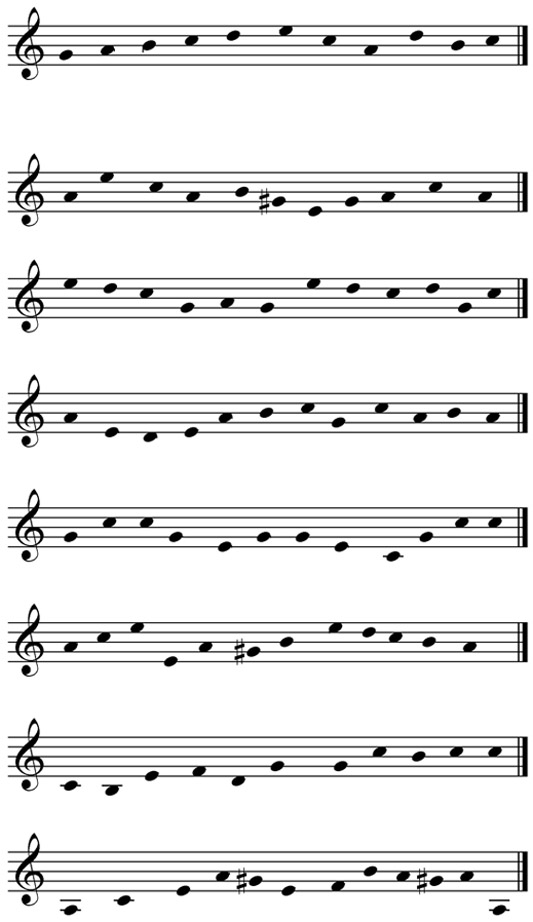 